Remburssi ry hallituksen kokous_______________________________________________________________________________________KokoustiedotAika: 17.5.2023 klo 18.30Paikka: Microsoft Teams_______________________________________________________________________________________Jäsenet:	Paikalla:(x) Jokinen Wilma, puheenjohtaja(x) Lahdensuo Maria() Aaltonen Tapio() Törmänen Iida(x) Simukka Artturi(x) Alatalo Fanni, saapui ajassa 18.31 (x) Metsävainio Elli() Nätti Anniina(x) Åhman Emmi-Mari(x) Iivari Reetta() Vääräniemi LottaToimihenkilöt:	() Halonen Aada-Loviisa(x) Autti Matilda, saapui ajassa 18.32Läsnäolo- ja puheoikeudet:Asiat		1 § Kokouksen avausPuheenjohtaja Wilma Jokinen avasi kokouksen 17.5.2023 ajassa 18.30		2 § Kokouksen laillisuus ja päätösvaltaisuusYhdistyksen sääntöjen 15§:n mukaan hallitus on päätösvaltainen, mikäli puheenjohtaja tai varapuheenjohtaja, sekä vähintään puolet hallituksen jäsenistä on läsnä. Todettiin kokous päätösvaltaiseksi ja laillisesti koolle kutsutuksi.		3 § Kokouksen toimihenkilöiden valintaValittiin Wilma Jokinen kokouksen puheenjohtajaksi, Artturi Simukka sihteeriksi, sekä Maria Lahdensuo ja Elli Metsävainio pöytäkirjantarkastajiksi ja ääntenlaskijoiksi.		4 § Esityslistan hyväksyminen kokouksen työjärjestykseksiHyväksytään kokouksen esityslista työjärjestykseksi.5 § Yhdistyksen taloudellinen tilanne	Remburssin tilillä on tällä hetkellä 7697,21 €. Staffmaxin HTP-lasku maksettu. Staabilta ei ole tullut laskua HTP-ylijäämästä. Remburssiviiristä ei ole vielä tullut laskua.		6 § IlmoitusasiatAvoimien ovien päivä yliopistolla 10.10. klo 10—15. Lisää infoa myöhemmin. KV-päivä on 18.8. Hallitukselta pyydetty edustamista tapahtumaan.Maksetaan Kannunvalajat ry:n vujujen muistaminen.7 § KevätkyselyPuheenjohtajisto koostanut jäsenille kevätkyselyn, joka esitelty hallitukselle. Kysely hyväksytty ja jaetaan jäsenille.8 § Viikkokirjeiden työpaikkailmoituksetaTalentilta otettu yhteyttä oppilaitosyhteistyön kehittämisessä. Työpaikkailmoitukset voisivat jatkossa palvella paremmin opiskelijoita. Alumneille sopivista työpaikoista vinkataan yhteistyötä Johtoryhmä ry:n kanssa.9 § HTP23 toteuma	Tapahtuma ylijäämäinen 645,41 € (liite 1).Esitys: Budjetoidaan koko summa Staabi ry:lle ensi vuoden HTP varten.Päätös: Päätetään esityksen mukaisesti.10 § HTP24 järjestöjen välinen sopimusSopimus (liite 2) esitelty hallitukselle.Esitys: Hyväksytään yhteistyösopimus korjatulla sähköpostiosoitteella.Päätös: Päätetään esityksen mukaisesti.11 § Merch-tilausSaatu tarjous vöistä: 50 kpl * 12 €.Esitys: Budjetoidaan 600 € vyötilaukseen.Päätös: Päätetään esityksen mukaisesti.Vyöt maksaneet aiemmin jäsenille 12 €.Esitys: Nostetaan vöiden uudeksi hinnaksi 14 €.Päätös: Päätetään esityksen mukaisesti.12 § HallituspaidatEi vielä tullut lopullista tarjousta.13 § Sitsien toteumaHahmositsit 102,99 € ylijäämäinen (liite 3).Esitys: Hyväksytään toteuma.Päätös: Päätetään esityksen mukaisesti.14 § Vapun tapahtumien toteumaBullissa olivat tyytyväisiä Pubivisaan. Kostajaisten haalarimerkeistä ei ole tullut vielä laskua.15 § KannanottoKannanotto (liite 4) käyty läpi ja hyväksytetty LYYn edunvalvonnalla. Esitys: Lähetetään kannanotto eteenpäin ja julkaistaan nettisivuilla.Päätös: Päätetään esityksen mukaisesti.16 § Johtoryhmä ry:n perustamisavustusJohtoryhmä ry:lle budjetoitu vuonna 2022 50 € avustusta perustamiskuluihin. Esitys: Myönnetään ja laitetaan maksuun avustus 50 €.Päätös: Päätetään esityksen mukaisesti.17 § Kahvitermos	LESin toimistolla oli termari myynnissä hintaan 5 €.Esitys: Jälkibudjetoidaan 5 € kahvitermokseen.Päätös: Päätetään esityksen mukaisesti.18 § Remburssin viiriLYYltä ei ole tullut lopullista laskua.19 § KokouseväätKokouseväisiin ei tarvinnut budjetointia.		20 § Muut esille tulevat asiat			Ei muita asioita.		21 § Seuraava kokous			 Päätetään myöhemmin.		22 § Kokouksen päättäminen			Kokous päättyi ajassa 19.24.Pöytäkirjan vakuudeksi_____________________________________	_____________________________________Wilma Jokinen					Artturi SimukkaPuheenjohtaja					Sihteeri_____________________________________	_____________________________________Elli Metsävainio					Maria LahdensuoPöytäkirjantarkastaja				PöytäkirjantarkastajaLiite 1. HTP -23 toteuma									1 (2)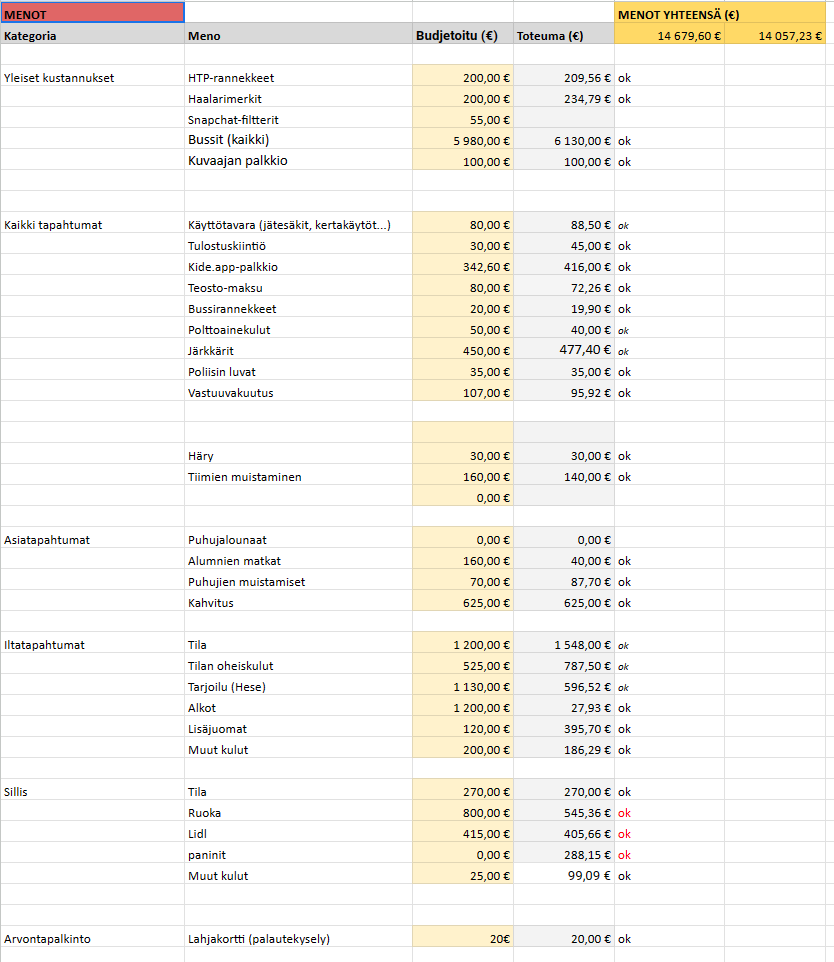 Liite 1. HTP -23 toteuma									2 (2)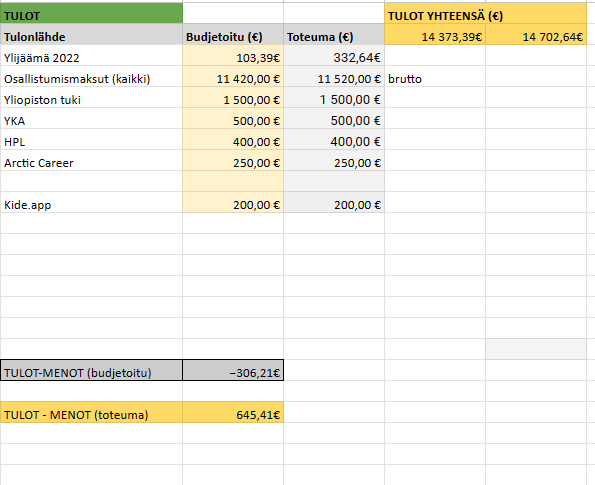 Liite 2. HTP -24 yhteistyösopimus								1 (2)	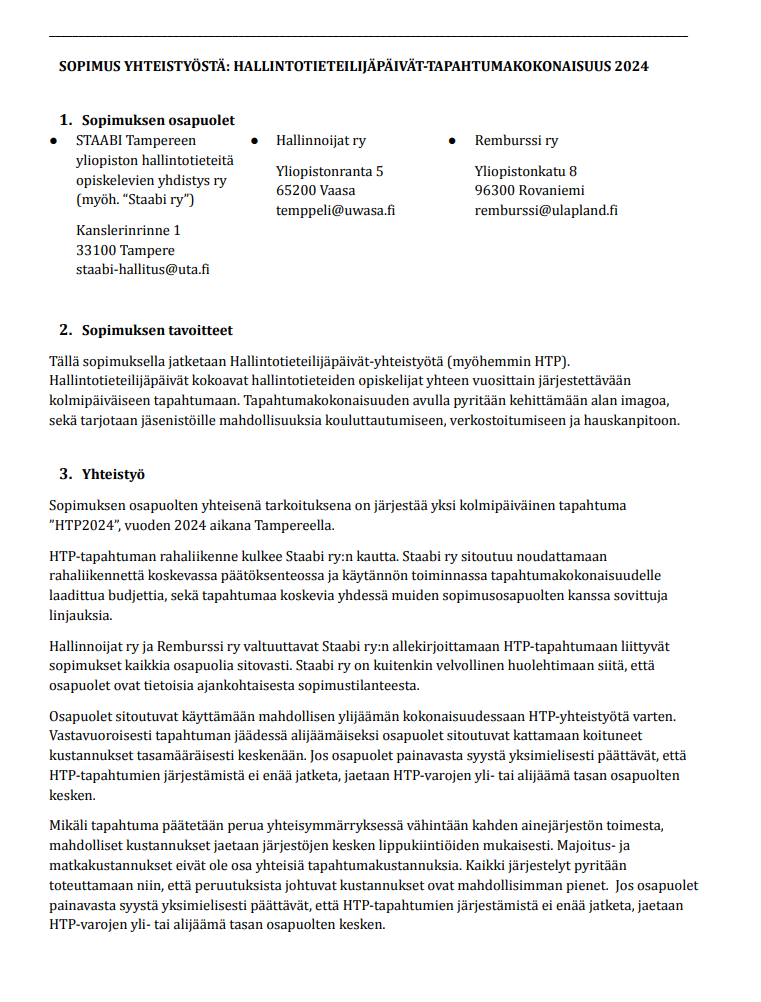 Liite 2. HTP -24 yhteistyösopimus								2 (2)	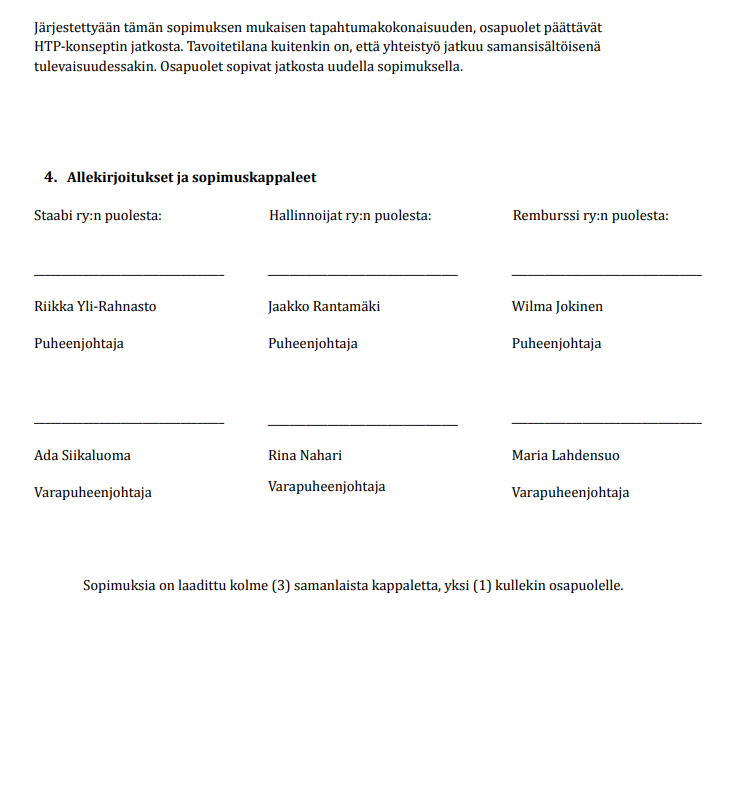 Liite 3. Hahmositsien toteuma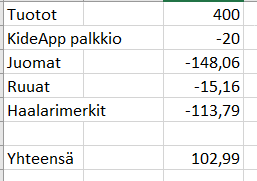 Liite 4. Kannanotto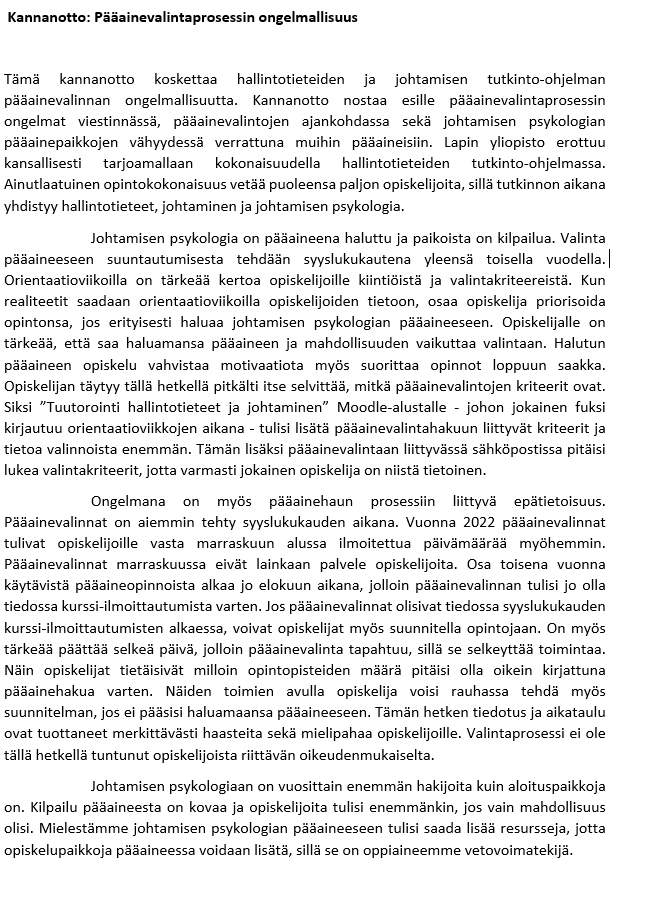 